Project Charter (light)Project Charter (light)Project Charter (light)Project Charter (light)Project Charter (light)Project Charter (light)Version: Version: Project Name:Id: Id: Project Manager:Email: Email: Email: Phone: Phone: Project Sponsor:Email: Email: Email: Phone: Phone: Objective/s (“the what”) – the goal / finishing line. What must be achieved within the life of the project to consider it successful – AKA Immediate Outcomes)Objective/s (“the what”) – the goal / finishing line. What must be achieved within the life of the project to consider it successful – AKA Immediate Outcomes)Objective/s (“the what”) – the goal / finishing line. What must be achieved within the life of the project to consider it successful – AKA Immediate Outcomes)Objective/s (“the what”) – the goal / finishing line. What must be achieved within the life of the project to consider it successful – AKA Immediate Outcomes)Success Criteria (“measures the what”) – measurable criteria that define ‘project success’ – quantitative indicators that clarify the line between success/failure, and show that the project has achieved its objective.  Success Criteria (“measures the what”) – measurable criteria that define ‘project success’ – quantitative indicators that clarify the line between success/failure, and show that the project has achieved its objective.  Success Criteria (“measures the what”) – measurable criteria that define ‘project success’ – quantitative indicators that clarify the line between success/failure, and show that the project has achieved its objective.  Success Criteria (“measures the what”) – measurable criteria that define ‘project success’ – quantitative indicators that clarify the line between success/failure, and show that the project has achieved its objective.  Benefits (“the why”) – the impact, gains and positive results to be tracked and realised sometime after the project has finished – AKA Intermediate or Long-Term OutcomesBenefits (“the why”) – the impact, gains and positive results to be tracked and realised sometime after the project has finished – AKA Intermediate or Long-Term OutcomesBenefits (“the why”) – the impact, gains and positive results to be tracked and realised sometime after the project has finished – AKA Intermediate or Long-Term OutcomesBenefits (“the why”) – the impact, gains and positive results to be tracked and realised sometime after the project has finished – AKA Intermediate or Long-Term OutcomesStakeholders (“the who”) – who is impacted by the project? Who’s involved, who benefits, who doesn’tStakeholders (“the who”) – who is impacted by the project? Who’s involved, who benefits, who doesn’tStakeholders (“the who”) – who is impacted by the project? Who’s involved, who benefits, who doesn’tStakeholders (“the who”) – who is impacted by the project? Who’s involved, who benefits, who doesn’tDeliverables (“the how”) – products, services, and results that the project will produce (the scope of work)Deliverables (“the how”) – products, services, and results that the project will produce (the scope of work)Deliverables (“the how”) – products, services, and results that the project will produce (the scope of work)Deliverables (“the how”) – products, services, and results that the project will produce (the scope of work)Exclusions (“the what-not”) – Products, services and results that are out of scope. What the project will not deliver.Exclusions (“the what-not”) – Products, services and results that are out of scope. What the project will not deliver.Exclusions (“the what-not”) – Products, services and results that are out of scope. What the project will not deliver.Exclusions (“the what-not”) – Products, services and results that are out of scope. What the project will not deliver.Assumptions (“hidden pitfalls”) – conditions believed to be true (but which may not be), on which the plan is basedAssumptions (“hidden pitfalls”) – conditions believed to be true (but which may not be), on which the plan is basedAssumptions (“hidden pitfalls”) – conditions believed to be true (but which may not be), on which the plan is basedAssumptions (“hidden pitfalls”) – conditions believed to be true (but which may not be), on which the plan is basedConstraints (“known obstacles”) – facts, conditions, circumstances or things that limit the team’s options Constraints (“known obstacles”) – facts, conditions, circumstances or things that limit the team’s options Constraints (“known obstacles”) – facts, conditions, circumstances or things that limit the team’s options Constraints (“known obstacles”) – facts, conditions, circumstances or things that limit the team’s options Estimated Timeframe (duration & completion date, including contingency): Estimated Timeframe (duration & completion date, including contingency): Estimated Timeframe (duration & completion date, including contingency): Estimated Timeframe (duration & completion date, including contingency): Estimated Cost (including contingency): Estimated Cost (including contingency): Estimated Cost (including contingency): Estimated Cost (including contingency): AuthorisationAuthorisationAuthorisationAuthorisationAuthorisationAuthorisationAuthorisationAuthorisationName of authoriserName of authoriserGovernance RoleGovernance RoleGovernance RoleSignatureSignatureDateIn the interest of supporting ‘good work, done well’, Elemental Projects offers this and other project management templates, free of charge, for people with projects – visit www.elementalprojects.com.au. Users may adapt, use, reproduce, and share our templates on the condition that they are not on sold. Elemental Projects accepts no liability for projects managed using these templates. Copyright © Elemental Projects (Australia) Pty Ltd. 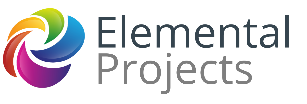 